МУНИЦИПАЛЬНОЕ   АВТОНОМНОЕ  УЧРЕЖДЕНИЕИНФОРМАЦИОННО - МЕТОДИЧЕСКИЙ ЦЕНТР г. ТОМСКАБИБЛИОТЕКАСПИСОК  ИЗДАНИЙ МУНИЦИПАЛЬНОГО АВТОНОМНОГО УЧРЕЖДЕНИЯ ИНФОРМАЦИОННО-МЕТОДИЧЕСКОГО ЦЕНТРАЧасть 1. Книги (1999 – 2017 гг.)Составитель:зав. библиотекой МАУ ИМЦГалиуллина Ф.Ф.2017 г.2017 год  Пустовалова В.В., Зяблова Н.П. На пути к «зелёной аксиоме» [Текст]: методическое пособие / В.В. Пустовалова, к.п.н., директор МАУ ИМЦ г. Томска; Н.П. Зяблова, учитель русского языка и литературы МБОУ «СОШ «198» ЗАТО «Северск». – Томск, 2017. – 84 с.ISBN 978-5-903143-26-92016 год Злобина А.К. Новые технологии оценивания: критериальная система оценки, формирующее оценивание в условиях введения ФГОС [Текст]: рабочий блокнот к программе повышения квалификации / А.К. Злобина, заместитель директора, методист по управлению МАУ ИМЦ г. Томска. – Томск: МАУ ИМЦ, 2016. – 22 с.Зинченко Н.Н. Рабочие программы внеурочной деятельности по географии для обучающихся 5 классов [Текст]: учебно-методическое пособие / под общ.ред. Н.Н. Зинченко. – Томск, 2016. – 118 с. – (Методическая копилка)Контрольно-измерительные материалы для организации текущего и тематического контроля знаний в 5 классе по предмету «География» [Текст]: учебно-методическое пособие / под общ.ред.                      Н.Н. Зинченко, методиста МАУ ИМЦ г. Томска. – Томск, 2016. – 80 с. – (Методическая копилка)Контрольно-измерительные материалы для организации текущего и тематического контроля знаний в 5 классе по предмету «Технология» [Текст]: учебно-методическое пособие / под общ.ред.                  Г.Н. Гуровой, учителя технологии МАОУ СОШ № 35 г. Томска; Н.Н. Зинченко, методиста МАУ ИМЦ г.Томска. – Томск, 2016. – 112 с. – (Методическая копилка)Преподавание физики в условиях реализации ФГОС [Текст]: методическое пособие / сост.                                  Л.Б. Трифонова, к.п.н., методист МАУ ИМЦ г. Томска. – Томск: ЦНТИ, 2016. – 66 с. – (Методическая копилка)Пустовалова В.В. Метафора в педагогике [Текст]: монография / под общ.ред. В.В. Пустоваловой, к.п.н., директора МАУ ИМЦ г. Томска. – М.: Образование и экология, 2016. – 264 с. ISBN 978-5-94078-014-4Пустовалова В.В. Метафоры и образование для устойчивого развития [Текст]: методическое пособие / В.В. Пустовалова, к.п.н., директор МАУ ИМЦ г. Томска. – М.: Образование и экология, 2016. – 240 с.ISBN 978-5-9908222-1-42015 год Преподавание темы «Политическая карта мира» в курсе географии 10-11 классов [Текст]: учебно-методическое пособие / под общ.ред. Н.Н. Зинченко, методиста муниципального автономного учреждения информационно-методического центра г. Томска. – Томск, 2015. – 210 с. – (Методическая копилка).Проектная деятельность младших школьников на уроках окружающего мира и технологии в начальной школе: материалы проблемно-творческой группы учителей начальных классов общеобразовательных учреждений города Томска [Текст]: методическое пособие / под общ.ред. Н.В. Достоваловой, методиста муниципального автономного учреждения информационно-методического центра. – Томск, 2015. – 56 с. – (Методическая копилка). Пустовалова В.В. Планирование методической работы: пособие  для заместителей директоров, руководителей образовательных организаций и муниципальных методических служб, методистов / авт-сост. В.В. Пустовалова, к.п.н., директор МАУ ИМЦ г. Томска. – Томск: МАУ ИМЦ, 2015. – 96 с. – (Методическая копилка).Пустовалова В.В. Оценка результатов методической работы [Текст]: методическое пособие для заместителей директоров, руководителей образовательных организаций и муниципальных методических служб, методистов / В.В. Пустовалова, к.п.н., директор МАУ ИМЦ г. Томска. – Томск: МАУ ИМЦ, 2015. – 92 с. – (Методическая копилка).ISBN 978-5-99082222-9-0Развитие универсальных учебных действий на уроке физике [Текст]: методическое пособие / сост. Л.Б. Трифонова, методист МАУ ИМЦ г.Томска, к.п.н., методист МАУ ИМЦ г.Томска. – Томск: ЦНТИ, 2015. – 48 с. – (Методическая копилка).Теория и практика сопровождения одаренных детей муниципальной методической службой [Текст]: пособие для руководителей муниципальных методических служб, образовательных учреждений, специалистам территориальных органов управления образования, научным руководителям, методистам, преподавателям системы повышения квалификации / под ред. Е.В. Василевской; В.В. Пустоваловой. – 2-е изд., переизд. – Томск: МАУ ИМЦ, 2015. – 124 с. - (Методическая копилка).Формирование и диагностика предметных и метапредметных результатов обучения на уроке физики [Текст]: методическое пособие / сост. Л.Б. Трифонова, методист муниципального автономного учреждения информационно-методического центра г. Томска, к.п.н., методист МАУ ИМЦ г.Томска. – Томск: ЦНТИ, 2015. – 64 с. – (Методическая копилка).Рабочие и настольные блокноты, практические пособия и методические рекомендации: Коннова М.В. Методические рекомендации по работе в программе MS WORD [Текст]: рабочий блокнот для слушателей «IT – школы» / М.В. Коннова, методист по мониторингу и сопровождению процессов информатизации МАУ ИМЦ г.Томска. – Томск: МАУ ИМЦ, 2015. – 10 л.Коннова М.В. Методические рекомендации по работе в программе MS POWER POINT [Текст]: рабочий блокнот для слушателей «IT – школы» / М.В. Коннова, методист по мониторингу и сопровождению процессов информатизации МАУ ИМЦ г.Томска. – Томск: МАУ ИМЦ, 2015. – 17 л.Злобина А.К. Планируемые результаты и система оценки достижения планируемых результатов освоения основной образовательной программы основного общего образования. Контрольно-оценочная деятельность учителя в условиях ФГОС [Текст]: рабочий блокнот; практическое пособие для заместителей директоров, руководителей кафедр, МО образовательных организаций / А.К. Злобина, начальник отдела образовательных услуг МАУ ИМЦ г.Томска. – Томск: МАУ ИМЦ, 2015. – 45 с. Злобина А.К. Построение методической системы урока в соответствии с ФГОС [Текст]: рабочий блокнот № 3; практическое пособие для заместителей директоров, учителей предметников, педагогов дополнительного образования образовательных организаций / А.К. Злобина, начальник отдела образовательных услуг МАУ ИМЦ г.Томска. – Томск: МАУ ИМЦ, 2015. – 25 с. Злобина А.К. Построение методической системы урока в современной образовательной среде [Текст]: практические материалы методиста по управлению отдела образовательных услуг информационно-методического центра города Томска: рабочий блокнот для заместителей директоров, учителей – предметников, педагогов дополнительного образования образовательных организаций / под общ.ред. А.К. Злобиной, методист муниципального автономного учреждения информационно-методического центра г. Томска. – Томск, 2015. – 53 с.Злобина А.К. Программа развития: стратегия и тактика проектирования в условиях реализации ФГОС [Текст]: рабочий блокнот; практическое пособие для заместителей директоров, руководителей кафедр, МО образовательных организаций / А.К. Злобина, начальник отдела образовательных услуг МАУ ИМЦ г.Томска. – Томск: МАУ ИМЦ, 2015. – 20 с. Злобина А.К. Роль междисциплинарных программ в достижении планируемых метапредметных результатов ФГОС [Текст]: рабочий блокнот; практическое пособие для заместителей директоров, учителей предметников, педагогов дополнительного образования образовательных организаций / А.К. Злобина, начальник отдела образовательных услуг МАУ ИМЦ г.Томска. – Томск: МАУ ИМЦ, 2015. – 33 с.  Злобина А.К. Системно-деятельностный подход и современный урок как целостная система [Текст]: рабочий блокнот; практическое пособие для заместителей директоров, учителей предметников, педагогов дополнительного образования образовательных организаций / А.К. Злобина, начальник отдела образовательных услуг МАУ ИМЦ г.Томска. – Томск: МАУ ИМЦ, 2015. – 30 с. Злобина А.К. Технологии достижения планируемых образовательных результатов ФГОС [Текст]: рабочий блокнот; практическое пособие для заместителей директоров, учителей предметников, педагогов дополнительного образования образовательных организаций / А.К. Злобина, начальник отдела образовательных услуг МАУ ИМЦ г.Томска. – Томск: МАУ ИМЦ, 2015. – 30 с. Методическое обеспечение педагогов в условиях реализации ФГОС ДО [Текст]: настольный блокнот педагога № 1 практическое пособие для воспитателей, старших воспитателей, заместителей заведующих по УМР, специалистов ДОО, педагогов групп предшкольной подготовки ОУ и УДО / под общ. ред. О.А. Осиповой, О.В. Ягодкиной, методистов МАУ ИМЦ. –– Томск: МАУ ИМЦ, 2015. – 44 с.Методическое обеспечение педагогов в условиях реализации ФГОС ДО [Текст]: настольный блокнот педагога № 2 практическое пособие для воспитателей, старших воспитателей, заместителей заведующих по УМР, специалистов ДОО, педагогов групп предшкольной подготовки ОУ и УДО / под общ. ред. О.А. Осиповой, О.В. Ягодкиной, методистов МАУ ИМЦ. –– Томск: МАУ ИМЦ, 2015. – 43 с.Методические разъяснения по составлению рабочей программы учебных предметов, курсов внеурочной деятельности согласно требованиям ФГОС НОО [Текст]: методические разъяснения по составлению рабочей программы учебных предметов, курсов и курсов внеурочной деятельности согласно требованиям ФГОС ООО: Приложения № 1 и № 2 к письму департамента образования администрации г.Томска от 15.01.2015  № 01-22/45 «Руководителям муниципальных организаций, подведомственных департаменту образования администрации Города Томска» / Исп. А.К. Злобина, начальник отдела образовательных услуг МАУ ИМЦ г.Томска. – Томск, 2015. – 15 с. Пустовалова В.В. Методическая работа в условиях введения и реализации ФГОС [Текст]: настольный блокнот для директоров, заместителей директоров, руководителей МО ОУ, специалистов ДО / В.В. Пустовалова, к.п.н., директор МАУ ИМЦ г.Томска. – Томск: МАУ ИМЦ, 2015. – 30 с. 2014 годГеография. Интерактивные формы работы с учащимися 6-8 классов. Продуктивный уровень [Текст]: методическое пособие  / авт-сост.Н.Н. Зинченко, методист муниципального автономного учреждения информационно-методического центра г. Томска. – Волгоград: Учитель, 2014. – 178 с. – (Творческая мастерская учителя).ISBN 978-5-7057-3838-0Интерактивные формы работы с родителями [Текст]: методическое пособие для воспитателей, педагогов-психологов дошкольных образовательных организаций и учреждений дополнительного образования (материалы из опыта работы педагогов – психологов Ленинского и Октябрьского района ДОУ №№ 21,48,57,65,76,83,8869,79,93,100 г. Томска) / под общ.ред. О.А.Осиповой, методиста муниципального автономного учреждения информационно-методического центра г. Томска. – Томск, 2014. – с. 106. – (Методическая копилка)2013 годДоверенные ученики [Текст]: методическое пособие для организации занятий с обучающимися 7-11 классов / Под общ.ред. А.И. Тимофеевой, методиста муниципального автономного учреждения информационно-методического центра г. Томска. – Томск: МАУ ИМЦ, 2013. – 88 с. - (Методическая копилка).Мозаика идей [Текст]: рекомендации по проведению декады психологии в общеобразовательных учреждениях / под общ.ред. А.И. Тимофеевой, методиста муниципального автономного учреждения информационно-методического центра г. Томска. – Томск: МАУ ИМЦ, 2013. – 76 с. – (Методическая копилка).Организация и проведение непосредственно образовательной деятельности по освоению детьми образовательных областей в разных возрастных группах [Текст]: методическое пособие. Материалы проблемно-творческой группы педагогов дошкольных образовательных учреждений города Томска / под общ.ред. О.А. Осиповой, О.В. Ягодкиной, методистов муниципального автономного учреждения информационно-методического центра г. Томска. – Томск: МАУ ИМЦ, 2013. – 178 с. – (Методическая копилка). Организация и проведение проектной и исследовательской деятельности с детьми дошкольного возраста [Текст]: материалы проблемно-творческих групп педагогов дошкольных образовательных учреждений города Томска / под общ.ред. О.В. Ягодкиной, методиста муниципального автономного учреждения информационно-методического центра г. Томска. – Томск, 2013. – 300 с.  – (Методическая копилка).Обучение английскому языку младших школьников [Текст]: методическое пособие / под общ ред. И.Г. Мамо, методиста муниципального автономного учреждения информационно-методического центра г. Томска. – Томск: МАУ ИМЦ, 2013. – 48 с. – (Методическая копилка).  Психолого-педагогические аспекты формирования компонентов универсальных учебных действий и их предпосылок у детей раннего и дошкольного возраста [Текст]: методическое пособие для педагогов-психологов, учителей-логопедов, воспитателей дошкольных образовательных учреждений, педагогов групп предшкольной подготовки общеобразовательных учреждений / Материалы межрегиональной проблемно-творческой группы педагогов-психологов, педагогов ДОУ города Томска, Краснокаменска Забайкальского края, Кировской области.; под общ.ред. О.А. Осиповой, методиста муниципального автономного учреждения информационно-методического центра г. Томска. – Томск: МАУ ИМЦ, 2013. – 208 с. – (Методическая копилка).Пустовалова В.В. Сетевая технология организации методической работы: (В вопросах и ответах) [Текст]: методическое пособие. / В.В. Пустовалова, к.п. н., директор МАУ ИМЦ г.Томска. – Томск: МАУ ИМЦ, . – 92 с. – (Методическая копилка).Системно-деятельный подход как основа введения новых федеральных государственных образовательных стандартов[Текст]: (из опыта работы МАОУ СОШ № 40) / сост. А.К. Злобина, методист муниципального автономного учреждения информационно-методического центра г. Томска. – Томск: МАУ ИМЦ, 2013. – 272 с.Терминологический словарь Российской истории [Текст]: (для обучающихся 9-11 классов): сборник исторических терминов, необходимых при подготовке к ГИА и ЕГЭ по истории / сост. А.В. Коломиец; отв.за вып. Т.В. Якутёнок, методист муниципального автономного учреждения информационно-методического центра г. Томска. – Томск: МАУ ИМЦ, 2013. – 132 с. – (Методическая копилка).Формирование предпосылок универсальных учебных действий в игровой деятельности детей дошкольного возраста [Текст]: методическое пособие для педагогов – психологов, воспитателей дошкольных образовательных организаций / под общей редакцией О.А. Осиповой, методиста муниципального автономного учреждения информационно-методического центра г. Томска. – Томск, 2013. – 54 с. - (Методическая копилка).Формирование психомоторики у детей дошкольного возраста [Текст]: методическое пособие. Материалы проблемно-творческой группы педагогов дошкольных образовательных учреждений города Томска / под общ.ред. О.А. Осиповой, О.В. Ягодкиной, методистов муниципального автономного учреждения информационно-методического центра г. Томска. – Томск: МАУ ИМЦ, 2013. – 178 с. – (Методическая копилка).2012 годЗадорожная Е.В. Информационная культура младшего школьника [Текст]: информационные карты (разработки) библиотечных уроков для обучающихся 2-х классов / Е.В. Задорожная, методист муниципального автономного учреждения информационно-методического центра г. Томска. – Томск: МАУ ИМЦ, 2012. – 48 с. – (Методическая копилка).Занимательные игры и упражнения для формирования пространственных представлений у детей с речевыми нарушениями (5-6 лет) [Текст] / под общ.ред. И.Г. Савельевой, методиста муниципального автономного учреждения информационно-методического центра г. Томска. – Томск: МАУ ИМЦ, 2012. – 36 с. - (Методическая копилка).Крупская О.А. Формирование универсальных учебных действий в начальной школе [Текст]: методическое пособие / под общ.ред. О.А. Крупской, методиста муниципального автономного учреждения информационно-методического центра г. Томска. – Томск: МАУ ИМЦ, 2012. – 92 с. – (Методическая копилка).Лучший профилактический урок [Текст]: методические разработки мероприятий педагогов – участников V городского конкурса / сост. А.А. Шевцова, методист муниципального автономного учреждения информационно-методического центра г. Томска. – Томск, 2012. – 92 с. – (Лучший профилактический урок).Материалы VII городского конкурса классных руководителей общеобразовательных учреждений [Текст] / сост. А.А. Шевцова, методист муниципального автономного учреждения информационно-методического центра г. Томска. – Томск: МАУ ИМЦ, 2012. – 76 с.Материалы городского конкурса методических разработок педагогов, работающих в рамках городской программы воспитания и дополнительного образования «Учимся жить вместе» [Текст] / сост. А.А. Шевцова, методист муниципального автономного учреждения информационно-методического центра г. Томска. – Томск, 2012. – 60 с. – (Городская программа по правам человека «Учимся жить вместе»).Психологическое сопровождение развития детей в группах предшкольной подготовки в рамках ФГОС: Материалы проблемно-творческой группы педагогов-психологов ДОУ и ОУ города Томска [Текст]: Методическое пособие для педагогов психологов, педагогов групп предшкольной подготовки / под общей редакцией О.А. Осиповой, методиста муниципального автономного учреждения информационно-методического центра г. Томска. – Томск, МАУ ИМЦ, 2012. – 356 с. – (Методическая копилка).Перспективно-тематическое планирование работы по развитию связной речи и формированию коммуникативной компетентности у обучающихся 1-х классов с речевыми нарушениями [Текст] / под общ.ред. И.Г. Савельевой, методиста муниципального автономного учреждения информационно-методического центра г. Томска. – Томск: МАУ ИМЦ, 2012. – 34 с. - (Методическая копилка).Трифонова Л.Б. Учебное пособие по подготовке к ГИА по физике [Текст] / Л.Б. Трифонова, к.п.н., методист муниципального автономного учреждения информационно-методического центра г. Томска.  – Томск: МАУ ИМЦ, 2012. – 70 с. – (Методическая копилка).2011 годВалеология: здоровьесберегающие подходы к обучению и развитию детей [Текст]: методическое пособие для педагогов и методистов начальной и основной школы, учреждений дошкольного и дополнительного образования, а также для родителей, активно интересующихся вопросами развития и здоровья детей / Авт.-сост. О.П. Перевязко, методист муниципального автономного учреждения информационно-методического центра г. Томска. – Томск, 2011. – 56 с. – (Методическая копилка). Внеурочная деятельность школьников по эколого-географическому краеведению [Текст]: методическое пособие / Под общ.ред. Н.Н. Зинченко, методиста муниципального автономного учреждения информационно-методического центра г. Томска. – Томск: МУ ИМЦ, 2011. – (Методическая копилка). Волшебная акварель: техники акварельной живописи на занятиях по изобразительной деятельности в детском саду (с видеоприложением) [Текст]: Методическое пособие для педагогов дополнительного образования (ИЗО) и воспитателей детских образовательных учреждений / сост. Л.Ч. Ким, методист муниципального автономного учреждения информационно-методического центра г. Томска. – Томск: МУ ИМЦ, 2011. – 44 с. – (Методическая копилка. Дошкольное образование).Информационная культура младшего школьника [Текст]: информационные карты библиотечных уроков для обучающихся 1-х классов / под общ.ред. Е.В. Задорожная, методист муниципального автономного учреждения информационно-методического центра г. Томска. – Томск, 2011. - 52 с. – (Методическая копилка).История Сибири. 5 класс [Текст]: Программа курса и методические материалы / сост. И.В. Киселева; отв.за вып. Т.В. Якутенок, методист муниципального автономного учреждения информационно-методического центра г. Томска. – Томск: МУ ИМЦ, 2011. – 104 с. – (Методическая копилка. История края).Круг чтения младшего школьника [Текст]: (рекомендательный иллюстрированный указатель) / под общ.ред. Е.В. Задорожной, методист муниципального автономного учреждения информационно-методического центра г. Томска. – Томск, 2011. – 44 с. – (методическая копилка)Материалы городского методического объединения педагогов музыкально-теоретических дисциплин [Текст] / сост. Т.С. Нужных, Т.С. Большакова; отв.за вып. Л.В. Лузина, методист муниципального автономного учреждения информационно-методического центра г. Томска. – Вып. 1. – Томск: МУ ИМЦ, 2011. – 48 с.Материалы конкурса методических разработок среди волонтеров «Путь к здоровью» по городской программе воспитания и дополнительного образования «Здоровье и развитие молодежи» [Текст] / О.О. Антошкина, К.В. Череватая. – Томск: МУ ИМЦ, 2011. – 48 с.Методические разработки уроков русского языка с использованием методов проблемного обучения [Текст]: (итоги работы проблемно-творческой группы учителей г. Томска) / под общ.ред. методиста О.В. Касперской, к.п.н., методиста муниципального автономного учреждения информационно-методического центра г. Томска. – Томск, 2011. – 80 с. – (Методическая копилка).Методические рекомендации по работе с детьми с ограниченными возможностями здоровья в условиях общеобразовательной школы [Текст]: пособие для учителей начальных классов, учителей предметников, работающих с детьми с ограниченными возможностями в условиях общеобразовательного класса / под общ.ред. И.Г. Савельевой, А.И, Тимофеевой, методистов муниципального автономного учреждения информационно-методического центра г. Томска. – Томск, 2011. – 72 с. – (Методическая копилка).Митрополит Московский (Невский) – Апостол Алтая  [Текст] / автор-сост. Н.В. Гановичева; отв.за выпуск Е.В. Задорожная, методист муниципального автономного учреждения информационно-методического центра г. Томска. – Томск, 2011. – 58 с.Осипова О.А. Настольная книга психолога ДОУ: программа мониторинга психического и личностного развития детей дошкольного возраста [Текст]: практическое пособие для педагогов –психологов дошкольных образовательных учреждений / О.А. Осипова, методист муниципального автономного учреждения информационно-методического центра г. Томска. – Томск, 2011. – 212 с. – (Методическая копилка)Особенности организации работы с детьми раннего дошкольного возраста [Текст]: методическое пособие / подг.к печати Л.Ч. Ким, методист муниципального автономного учреждения информационно-методического центра г. Томска. – Томск, 2011. – 116 с. - (Методическая копилка).Особенности преподавания географии с использованием модульной технологии обучения [Текст]: учебно-методическое пособие / Е. Сенчик, под общ.ред. Н.Н. Зинченко, методиста муниципального автономного учреждения информационно-методического центра г. Томска. – Томск, 2011. – 52 с. – (Методическая копилка)Ситуационные задачи в учебном процессе начальной школы [Текст]: сборник задач / под общ.ред. О.А. Крупской, методиста муниципального автономного учреждения информационно-методического центра г. Томска. – Томск, 2011. – 84 с. – (Методическая копилка). Физика вокруг нас [Текст]: материалы городской научно-практической конференции школьников / сост. Л.Б. Трифонова, к.п.н., методист муниципального автономного учреждения информационно-методического центра г. Томска. – Томск: МУ ИМЦ, 2011. – 148 с.Я, спорт и мое здоровье [Текст]: материалы I научно-практической конференции школьников по физической культуре и спорту «Я, спорт и моё здоровье» в рамках городского проекта «Юные дарования – Томску!» / Авт.-сост. О.П. Перевязко, методист муниципального автономного учреждения информационно-методического центра г. Томска. – Томск, 2011. – 100 с. – (Методическая копилка)2010 годГеография. 6 – 10 классы. Активные формы обучения: нескучные уроки, интернет викторины [Текст] / авт.-сост. Н.Н.Зинченко, методист муниципального учреждения информационно-методического центра г. Томска, Л.А. Звонцова. – Волгоград: Учитель, 2010. – 256 с. – (Урок в современной школе).ISBN 978-5-7057-2380-5Игровые технологии в преподавании естественных наук [Текст] / сост. Л.Б. Трифонова, методист муниципального учреждения информационно-методического центра г. Томска. – Томск: МУ ИМЦ, 2010. – 220 с. – (Методическая копилка).Пустовалова В.В. Инновационная модель подготовки учащихся к олимпиаде [Текст] / авт.-сост. В.В. Пустовалова, к.п.н., директор муниципального учреждения информационно-методического центра г. Томска. - Волгоград: Учитель, 2010. – 188 с. – (Методическая работа в школе). ISBN 978-5-7057-2110-8Коррекционно-развивающее обучение [Текст]: нормативные документы, методические рекомендации / сост. И.Г. Савельева, методист муниципального учреждения информационно-методического центра г. Томска; под общ.ред. В.В. Пустоваловой, к.п.н., директора муниципального учреждения информационно-методического центра г. Томска. - Волгоград: Учитель, 2010. – 120 с. – (В помощь администрации школы).ISBN 978-5-7057-2075-0Методическая работа и ее роль в образовательном пространстве школы [Текст] / сост. А.К. Злобина методист муниципального учреждения информационно-методического центра г. Томска. –  Томск: МУ ИМЦ, 2010. – 52 с. – (Методическая копилка).Организация исследовательской деятельности младших школьников [Текст]: методическое пособие / под общ.ред. О.А. Крупской, методиста муниципального учреждения информационно-методического центра г. Томска. – Томск: МУ ИМЦ, 2010. – 40 с. – (Методическая копилка).Проблемное обучение на уроках русского языка в начальной школе [Текст]: методическое пособие / под общ.ред. О.А. Крупской, методиста муниципального учреждения информационно-методического центра г. Томска. – Томск: МУ ИМЦ, 2010. – 72 с.  – (Методическая копилка).Профильное обучение [Текст]: из опыта работы общеобразовательных учреждений города Томска / сост. А.К. Злобина, методист муниципального учреждения информационно-методического центра г. Томска. – Томск: МУ ИМЦ, 2010. – 80 с. – (Методическая копилка).Пустовалова В.В., Медова Ю.В., Крупская О.А. Теория и практика сопровождения одаренных детей муниципальной методической службой [Текст]: пособие для руководителей муниципальных методических служб, методистов и специалистов территориальных образовательных систем / В.В. Пустовалова, к.п.н., директор муниципального учреждения информационно-методического центра г. Томска; Ю.В. Медова; О.А. Крупская, методист муниципального учреждения информационно-методического центра г. Томска; под ред. Е.В. Василевской, В.В. Пустоваловой. – Томск: МУ ИМЦ, 2010. – 208 с. – (Методическая копилка. Сетевая организация методической работы).Решение задач в среде электронных таблиц: методическое пособие / сост. Т.Д. Колесова. – Томск: МУ ИМЦ, 2010. –  44 с. – (Методическая копилка. Информатика)Сборник задач по математике для 5-6 классов. Натуральные числа. Десятичные дроби. Системы счисления [Текст]: материалы из опыта работы методиста МУ ИМЦ Л.С. Ивановой / авт.-сост. Л.С. Иванова, методист МУ ИМЦ г. Томска. – Томск: МУ ИМЦ, 2010. – 60 с. – (Методическая копилка).Сборник репетиционных тестовых заданий для подготовки и проведения государственной итоговой аттестации по географии выпускников 9 классов общеобразовательных учреждений [Текст] / сост. Н.Н. Зинченко, методист муниципального учреждения информационно-методического центра г. Томска. – Томск: МУ ИМЦ, 2010. – 52 с.Святочные рассказы [Текст]: сборник рассказов, написанные учащимися школ г.Томска, участниками конкурса «Лучший святочный рассказ» / под общ.ред. О.А. Крупской, методиста муниципального учреждения информационно-методического центра г. Томска. – М.: МУ ИМЦ и МОУ гимназия  № 56, 2010. – 58 с.Современный урок иностранного языка [Текст]: рекомендации, разработки уроков / сост. В.П. Сафонова, зам.директора МУ ИМЦ г. Томска; И.Г. Мамо, методист муниципального учреждения информационно-методического центра г. Томска. – Волгоград: Учитель, 2010. – 111 с. - (Методическая работа в школе).ISBN 978-5-7057-2428-4Трифонова Л.Б. Учебное пособие по подготовке к ЕГЭ по физике [Текст] / Л.Б. Трифонова, методист муниципального учреждения информационно-методического центра г. Томска. – Томск: МУ ИМЦ, 2010. – 96 с. – (Методическая копилка).Физика вокруг нас [Текст]: материалы городской научно-практической конференции школьников / сост. Л.Б. Трифонова, методист муниципального учреждения информационно-методического центра г. Томска. – Томск: МУ ИМЦ, 2010. – 150 с.Филатова Н.О. Практические работы по физике в 10-11 классах [Текст]: учебно – методическое пособие / Н.О. Филатова; под общ.ред. Л.Б. Трифоновой, методиста муниципального учреждения информационно-методического центра г. Томска. – Томск: МУ ИМЦ, 2010. – 38 с.Формирование духовных ценностей в географическом образовании [Текст]: материалы секции «Путешествие по Библейским местам на уроках географии» в рамках XX Дней Славянской культуры и письменности памяти святых первоучителей Кирилла и Мефодия «Православные традиции и учительское служение» [Текст] / Под общ.ред. Н.Н. Зинченко, методиста муниципального учреждения информационно-методического центра г. Томска. – Томск: МУ ИМЦ, 2010. – 116 с. – (Методическая копилка)Чтение с увлечением: библиотечные уроки, внеклассные мероприятия [Текст] / сост. Е.В. Задорожная, методист муниципального учреждения информационно-методического центра г. Томска. – Волгоград: Учитель, 2010. – 120 с. – (Внеклассная работа в школе). ISBN 978-5-7057-2129-02009 годАнализ методической работы школьного методического объединения [Текст] / сост. А.К. Злобина, методист муниципального учреждения информационно-методического центра г. Томска. Томск: МУ ИМЦ, 2009. – 20 с. – (Методическая копилка).География с удовольствием [Текст]: Работа с одаренными детьми: инновационные проекты «Экологическое образование и воспитание школьников города Томска» и «Томский олимпиадный тренинг» / Н.Н. Зинченко, В.К. Абибулаева, А.В. Шачнева и др.; под общ.ред. Н.Н. Зинченко, методист муниципального учреждения информационно-методического центра г. Томска. – Томск: МУ ИМЦ, 2009. – 188 с. (Методическое пособие по результатам Всероссийского открытого конкурса  «Педагогические инновации» в 2009 году награждено в номинации «Естественные науки» медалью Януша Корчака.)Диагностика уровней освоения программы: старшая и подготовительная к школе группы [Текст] / авт.-сост. Н.Б. Вершинина, методист муниципального учреждения информационно-методического центра г. Томска. – Томск: МУ ИМЦ, 2009. – 44 с. – (Методическая копилка. Дошкольное образование).Исследовательский дебют [Текст]: материалы городских научно-практических конференций школьников / под общ.ред. Н.Н. Клименко, методиста МУ ИМЦ, сборник МУ ИМЦ г.Томска. – Томск: МУ ИМЦ, 2009. – 132 с. – (Методическая копилка).Коррекционно-развивающее обучение [Текст]: нормативные документы, методические рекомендации / сост. И.Г. Савельева, методист муниципального учреждения информационно-методического центра г. Томска; под общ.ред. В.В. Пустоваловой, к.п.н., директора МАУ ИМЦ г.Томска. – Волгоград: Учитель, 2009. – 207 с. – (В помощь администрации школ).ISBN 978-5-7057-2075-0Коррекционно – развивающие программы для обучающихся 1-4 классов с нарушениями письменной речи [Текст]/ сост. Л.В. Ситникова, Н.П. Дорожкина, Т.Л. Дворникова, Г.С. Маар, О.С. Шишкина, О.А. Дубонос, О.Н. Куколь: под общ.ред И.Г. Савельевой, методиста муниципального учреждения информационно-методического центра г. Томска. – Томск: МУ ИМЦ, 2009. – 152 с. – (Методическая копилка. Коррекционное образование).Лучший профилактический урок [Текст]: методические разработки мероприятий педагогов – участников III городского конкурса 2009-2010 уч.г. / сост. О.О. Антошкина, методист муниципального учреждения информационно-методического центра г. Томска. – Томск: МУ ИМЦ, 2009. – 48 с. – (Лучший профилактический урок)Организация образовательного процесса в группах предшкольной подготовки в условиях общеобразовательной школы [Текст]: (Из опыта работы МОУ СОШ №12 города Томска) / кол.авторов; под общ.ред. О.А. Крупской, методиста муниципального учреждения информационно-методического центра г. Томска. – Томск: МУ ИМЦ, 2009. – 48 с. – (Методическая копилка).Открытый урок иностранного языка [Текст]: методическое пособие / В.П. Сафонова, зам.директора МУ ИМЦ г. Томска, И.Г. Мамо, методист муниципального учреждения информационно-методического центра г. Томска. – Томск: МУ ИМЦ, 2009. – 116 с. – (Методическая копилка. Иностранный язык).Пошаговое освоение методики формирования электронного каталога в программе «MARK-SQL» [Текст] / под общ.ред. Задорожной Е.В., методиста МУ ИМЦ, Муниципальное учреждение информационно-методический центр г. Томска. – Томск: МУ ИМЦ, 2009. – 24 с.Педагогическая диагностика в детском саду [Текст]: диагностические задания для детей старшей и подготовительной к школе групп по программе «Детство» / авт.-сост. Н.Б. Вершинина, методист муниципального учреждения информационно-методического центра г. Томска – Томск: МУ ИМЦ, 2009. – 60 с. – (Методическая копилка.  Дошкольное образование).Проблемы формирования коммуникативной компетенции в условиях предпрофильной подготовки и профильного обучения [Текст]: материалы работы проблемно-творческой группы учителей русского языка г.Томска / под общ.ред. О.В. Касперской, методиста муниципального учреждения информационно-методического центра г. Томска – Томск: МУ ИМЦ, 2009. – 104 с. – (Методическая копилка).Пустовалова В.В. Технология развития методических служб: анализ, планирование оценка деятельности [Текст] /авт.-сост. В.В. Пустовалова, директор муниципального учреждения информационно-методического центра г. Томска. - Волгоград: Учитель, 2009. – 215 с. – (Управление современной школой). ISBN 978-5-7057-2110-8Российские деятели эпохи Романовых (1613-1917) [Текст]: справочные материалы для подготовки к ЕГЭ / отв.за вып. Т.В. Якутенок, методист муниципального учреждения информационно-методического центра г. Томска. – Томск: МУ ИМЦ, 2009. – 84 с.Физика вокруг нас [Текст]: материалы городской научно-практической конференции школьников / сост. Л.Б. Трифонова, методист муниципального учреждения информационно-методического центра г. Томска. - Томск: МУ ИМЦ, 2009. – 118 с.Формирование духовных ценностей в географическом образовании [Текст]: (материалы секции «Путешествие по Библейским местам на уроках географии» в рамках XIX Духовно-исторических чтений памяти равноапостольных Кирилла и Мефодия «Духовно-нравственное воспитание: Семья. Церковь. Государство.» / Н.Н. Зинченко, А.А. Гераськина, А.В. Зубарева и др.; под общ.ред. Н.Н. Зинченко, методиста муниципального учреждения информационно-методического центра г. Томска. – Томск: МУ ИМЦ, 2009. – 72 с. – (Методическая копилка. Естественно – научный цикл).Формирование модели сетевой организации методической работы на муниципальном уровне на основе самопроектирования управленческой деятельности [Текст]: (описание промежуточных результатов федерального эксперимента) /под общ.ред. В.В. Пустоваловой, директора МУ ИМЦ г.Томска. – Томск: МУ ИМЦ, 2009. – 116 с. - (Методическая копилка. Сетевая организация методической работы). 2008 годАнализ результатов образовательного процесса [Текст] / сост. А.К. Злобина, методист ГНМЦ г. Томска. – Томск: ГНМЦ, 2008. – 42 с.Городской эколого-географический клуб старшеклассников [Текст]: Внеклассная работа по экологии и географии / под общ.ред. Н.Н. Зинченко, методиста муниципального учреждения информационно-методического центра г. Томска. – Томск: Изд-во Томского ЦНТИ, 2008. - 196 с.Диагностические задания для детей второй младшей и средней групп по программе «Истоки» [Текст]: методическое пособие для педагогов дошкольных образовательных учреждений / сост. Н.Б. Вершинина, Н.Г. Барсукова, методистов муниципального учреждения информационно-методического центра г. Томска. – Томск: МУ ИМЦ, 2008. – 84 с. – (Методическая копилка. Дошкольное образование).Диагностические задания для детей второй младшей и средней групп по программе развития и воспитания дошкольников в образовательной системе «Школа 2100» (Детский сад – 2100») [Текст]: методическое пособие для педагогов дошкольных образовательных учреждений / разраб.. Н.Б. Вершинина, Н.Г. Барсукова, методистов муниципального учреждения информационно-методического центра г. Томска. - Томск: МУ ИМЦ, 2008. – 74 с.Духовно-нравственное воспитание детей в дошкольных образовательных учреждениях [Текст]: материалы городских конкурсов, организованных среди педагогов дошкольных образовательных учреждений в рамках Духовно-исторических чтений памяти Равноапостольных Кирилла и Мефодия / сост. Н.Б. Вершинина, Н.Г. Барсукова, методистов ГНМЦ г. Томска. – Томск: ГНМЦ, 2008. – 72 с.Здоровьесберегающая образовательная среда начальной школы [Текст]: материалы городского конкурса «Презентация моделей здоровьесберегающей образовательной среды начальной школы» / под общ.ред. О.А. Крупской, методиста ГНМЦ г. Томска. – Томск: ГНМЦ, 2008. – 56 с.Зинченко Н.Н. Дистанционная олимпиада по экологии и географии Томской области. Работа с одаренными детьми: инновационный проект «Экологическое образование и воспитание школьников города Томска» [Текст]: методическое пособие для учителей экологии и географии / Н.Н. Зинченко, методист муниципального учреждения информационно-методического центра г. Томска. – Томск: Аграф-Пресс, 2008. - 150 с.Использование коррекционно-развивающего компонента на уроках в специальных (коррекционных) классах [Текст] / сост.: А.К. Злобина, методист ГНМЦ г. Томска. – Томск: ГНМЦ, 2008. – 96 с.Исследовательский дебют [Текст]: материалы городской конференции творческих работ младших школьников (Томск, 02 мая .) / под общ.ред. О.А. Крупской, методиста ГНМЦ г. Томска. – Вып.1. – Томск: ГНМЦ, 2008. – 158 с.Исследовательский дебют [Текст]: материалы городской конференции исследовательских работ младших школьников / под общ.ред. О.А. Крупской, методиста МУ ИМЦ. – Вып.2. – Томск: МУ ИМЦ, 2008. – 159 с.Коррекционно-развивающее обучение [Текст]: (сборник нормативных документов и методических рекомендаций) / под общ.ред. В.В. Пустоваловой, директора муниципального учреждения информационно-методического центра г. Томска – Томск: Изд-во Томского ЦНТИ, 2008. – 256 с.Лингвистические тайны текста[Текст]: материалы VII городской научно-практической конференции учащихся (Томск, 26 марта .) / под общ.ред. О.В. Касперской, методиста ГНМЦ г. Томска – Томск: ГНМЦ, 2008. – 96 с.Лучший профилактический урок [Текст]: методические разработки мероприятий педагогов – участников городского конкурса 2007-2008 учебный год / сост.: О.О. Антошкина, методист муниципального учреждения информационно-методического центра г. Томска. – Томск: ТПУ, 2008. – 120 с.Организация проектной и исследовательской деятельности младших школьников [Текст]: методические рекомендации / авт.-сост. О.А. Крупская, методист ГНМЦ г. Томска – Томск: ГНМЦ, 2008. – 28 с.Педагогическая диагностика в детском саду: диагностические задания для детей второй младшей и средней групп по программе «Детство» [Текст]: методическое пособие для воспитателей детских садов / сост. Н.Б. Вершинина, методист МУ ИМЦ  г. Томска.  – Томск: МУ ИМЦ, 2008. – 70 с.Пошаговое освоение методики создания электронного каталога учебников в программе Exele [Текст] / авт.-сост. Е.В. Задорожная, методист ГНМЦ г. Томска. – Томск: ГНМЦ, 2008. – 14 с.Предпрофильная подготовка и профильное обучение: особенности работы с одаренными школьниками по физике [Текст] / сост. Л.Б. Трифонова, к.п.н., методист ГНМЦ г. Томска.  – Томск: ГНМЦ, 2008. – 120 с.Программное и дидактическое обеспечение процесса обучения текстовой деятельности на уроках русского языка в 5-11 классах [Текст] / под общ.ред. О.В. Касперской, методиста ГНМЦ г. Томска.  – Томск: ГНМЦ, 2008. – 116 с.Программное обеспечение процесса преподавания русского языка в 5-11 классах [Текст]: (модифицированные и авторские программы) / под общ.ред. О.В. Касперской, методиста ГНМЦ г. Томска.  -  Томск: ГНМЦ, 2008. – 70 с.Психологическое сопровождение эмоционального развития детей дошкольного возраста [Текст]: методические материалы и рекомендации для педагогов-психологов, педагогов дошкольных образовательных учреждений города Томска / под общ.ред. Н.Д. Денисовой, методиста ГНМЦ г. Томска.  Томск: ГНМЦ, 2008. – 264 с.Размышляя о вечном… Духовно-нравственное развитие личности учащихся на уроках литературы [Текст]: опыт учителей–словесников / сост. И.Ф. Горбачева, методист ГНМЦ г. Томска.  – Вып.5. – Томск: ГНМЦ, 2008. -  98 с.Физика вокруг нас [Текст]: материалы городской научно-практической конференции школьников / сост. Л.Б. Трифонова, к.п.н., методист ГНМЦ г. Томска – Томск: ГНМЦ, 2008. – 124 с.Формирование духовных ценностей в географическом образовании [Текст]: материалы секции «Путешествие по Библейским местам на уроках географии» в рамках XVIII Духовно-исторических чтений памяти равноапостольных Кирилла и Мефодия «Духовно-нравственное воспитание: Семья. Церковь. Государство.» / под общ.ред. Н.Н. Зинченко, методист ГНМЦ г. Томска. – Томск: МУ ИМЦ, 2008. – 116 с.  Школьная медиатека [Текст]: (результаты работы проблемно-творческой группы библиотекарей в рамках проекта «Сетевая организация по внедрению новых информационных технологий в деятельность школьных библиотек») / авт.-сост. Е.В. Задорожная, методист ГНМЦ г. Томска.  – Томск: ГНМЦ, 2008. 40 с.2007 годАнализ художественного текста и его роль в процессе преподавания русского языка в школе [Текст]: (обобщение опыта работы проблемно-творческой группы учителей русского языка школ г.Томска) / под ред. О.В. Касперской, методиста ГНМЦ г. Томска.  – Томск: ГНМЦ, 2007. – 108 с.В краю кедровом [Текст]: материалы четвертой городской научно-практической конференции школьников по экологии и географии в рамках проекта «Юные дарования – Томску» (21-23 марта 2007 года) / сост. Н.Н. Зинченко, методист ГНМЦ г. Томска.  - Томск: ГНМЦ, 2007. – 220 с.Использование информационно-коммуникационных технологий в начальном образовании [Текст]: / сост. О.А. Крупская, методист ГНМЦ г. Томска. - Томск: ГНМЦ, 2007. – 78 с.Интерактивные методы в экологическом образовании (на примере городской эколого-географической игры «Золотая осень») [Текст]: методическое пособие для учителей экологии и географии / авт.-сост. Н.Н. Зинченко, методист ГНМЦ г. Томска. – Томск: Аграф-Пресс, 2007. –92 с.Лингвистические тайны текста [Текст]: материалы VI городской научно-практической конференции учащихся (Томск, 26 марта .) / под общ.ред. О.В. Касперской, методиста ГНМЦ г. Томска.  – Томск: ГНМЦ, 2007. – 91 с.Литература. Духовность. Культура [Текст]: материалы городской научно-практической конференции учащихся старших классов (Томск, 26-27 марта .) / под общ.ред. И.Ф. Горбачёвой, методиста ГНМЦ г. Томска.  – Томск: ГНМЦ, 2007. – 96 с.Лучший урок иностранного языка [Текст]: Материалы городского конкурса на лучшую разработку урока иностранного языка / сост. В.П. Сафонова, зам. директора ГНМЦ г. Томска, И.Г. Мамо, методист ГНМЦ г. Томска. - Томск: ГНМЦ, 2007. – 128 с.Мастерство. Труд. Вдохновение [Текст]: профессиональные конкурсы педагогических работников / под общ.ред. В.В. Пустоваловой, директора ГНМЦ. – Томск: Изд-во Томского ЦНТИ, 2007. – 324 с.Материалы по хронологии для централизованного тестирования по истории [Текст] / сост. А.В. Коломиец, Т.В. Якутенок, методист ГНМЦ г. Томска. – Томск: ГНМЦ, 2007. – 38 с.Мониторинг внедрения информационных технологий в практику работы школьных библиотек [Текст]: (результаты входного мониторинга проекта «Сетевая организация по внедрению новых информационных технологий в деятельность школьных библиотек» / сост. Е.В. Задорожная, методист ГНМЦ г. Томска.  – Томск: ГНМЦ, 2007. – 22 с.Новые подходы к планированию образовательной работы в детском саду [Текст]: справочные материалы для планирования образовательной работы в дошкольном образовательном учреждении / сост. Н.Б. Вершинина, Т.И. Суханова, методистов ГНМЦ г. Томска.  – Томск: ГНМЦ, 2007. – 54 с.Преподавание географии Томской области в 8 классе [Текст]: методическое пособие / под общ.ред. Н.Н. Зинченко, методиста ГНМЦ г. Томска.  – Томск: Изд-во «Печатная мануфактура», 2007. – 76 с.ISBN 978-5-94476-112-5Работа с одаренными детьми [Текст]: инновационный проект подготовки к этапам Всероссийской олимпиады / под общ.ред. В.В. Пустоваловой, директора ГНМЦ г.Томска. – Томск: Изд-во ФГУ «Томский ЦНТИ», 2007. – 238 с.Развитие компетентностей участников образовательного процесса дошкольного образовательного учреждения как ведущее условие обеспечения качества образования [Текст]: материалы третьей научно-практической конференции педагогических работников дошкольных образовательных учреждений / отв.за вып. Т.И. Суханова, методист ГНМЦ г. Томска. – Томск: ГНМЦ, 2007. – 58 с.Сборник репетиционных тестовых заданий для подготовки к итоговой аттестации по географии выпускников 9 классов общеобразовательных учреждений в 2006-2007 учебном году [Текст] / сост. Н.Н. Зинченко, методист ГНМЦ г. Томска. - Томск: ГНМЦ, 2007. – 40 с.Система работы с одаренными детьми в практике учителя русского языка [Текст]: (обобщение опыта работы учителей г.Томска) / под ред.О.В. Касперской, методиста ГНМЦ г. Томска. – Томск: ГНМЦ, 2007. – 90 с.Теория и практика анализа муниципальной методической работы [Текст]: пособие для педагогов, методистов / под общ.ред. В.В. Пустоваловой, директора ГНМЦ г.Томска. – Томск: «Аграф-Пресс», 2007. – 116 с.ISBN 978-5-98693-014-5Физика вокруг нас [Текст]: материалы городской научно-практической конференции школьников / отв.за вып. Л.Б. Трифонова, к.п.н., методист ГНМЦ г. Томска.  – Томск: ГНМЦ, 2007. – 98 с.Чтение с увлечением [Текст]: опыт активизации детского чтения средствами школьной библиотеки / под общ.ред. Е.В. Задорожной, методиста ГНМЦ г. Томска.  – Томск: ГНМЦ, 2007. – 96 с.2006 годВ краю кедровом [Текст]: материалы III городской научно-практической конференции школьников по экологии и географии в рамках проекта «Юные дарования – Томску» (Томск, 27-28 марта 2006 г.) / сост. Н.Н. Зинченко, методист ГНМЦ г. Томска.  - Томск: ГНМЦ, 2006. – 164 с.Горюнов В.А. Готовимся к олимпиаде по физике [Текст]: домашние практические работы / В.А. Горюнов; отв.за вып. Л.Б.Трифонова, к.п.н., методист ГНМЦ г. Томска. – Томск: ГНМЦ, 2006. – 43 с.Дети в мире творчества [Текст]: материалы конкурсов, организованных среди педагогов дошкольных образовательных учреждений в рамках Духовно-исторических чтений памяти Равноапостольных Кирилла и Мефодия / сост. методисты по дошкольному образованию ГНМЦ; отв.за вып. В.В. Пустовалова, директор ГНМЦ г.Томска. – Томск: ГНМЦ, 2006. – 40 с.Лингвистические тайны текста [Текст]: материалы V городской научно-практической конференции учащихся старших классов (27 марта .) / под общ.ред. О.В. Касперской, методиста ГНМЦ г.Томска. – Томск: ГНМЦ, 2006. – 95 с.Литература. Духовность. Культура [Текст]: материалы V городской научно-практической конференции учащихся старших классов в рамках проекта «Юные дарования. - Томску» (Томск, 27-28 марта .)  / под общ.ред. И.Ф. Горбачёвой, методиста ГНМЦ г.Томска. – Томск: ГНМЦ, 2006. –154 с.Методический инструментарий анализа современного урока [Текст] / сост. А.К. Злобина, методист ГНМЦ г. Томска.  – Томск: ГНМЦ, 2006. – 110 с.Музыка в детском саду [Текст]: методические рекомендации для музыкальных руководителей дошкольных учреждений / сост. Н.Г. Барсукова, Н.Б. Вершинина, методисты ГНМЦ г.Томска.  – Томск: ГНМЦ, 2006. – 40 с.Петрова Е.Ю. Особенности преподавания географии в классах компенсирующего обучения [Текст]: учебно-методическое пособие / Е.Ю. Петрова; рец.: В.Н. Куровский, Е.Н. Михайлова; Под общ.ред. Н.Н. Зинченко, И.Г. Савельевой, методистов ГНМЦ г.Томска. – Томск: Дельтаплан, 2006. – 117 с.Приоритетные направления развития начального образования: опыт, перспективы [Текст]: материалы городского научно-практического семинара (Томск, 03 ноября .) / под общ ред. О.А. Крупской, методиста ГНМЦ г. Томска.  – Вып.1. – Томск: ГНМЦ, 2006. – 72 с.Современный урок физики. Каким ему быть? [Текст]: методические разработки учителей физики г. Томска / отв.за вып. Л.Б. Трифонова, к.п.н., методист ГНМЦ г. Томска.  - Вып.2. - Томск: ГНМЦ, 2006. – 110 с.Трифонова Л.Б. Методические рекомендации по подготовке старшеклассников к ЕГЭ по физике [Текст] / Л.Б. Трифонова, к.п.н., методист ГНМЦ г. Томска.  – Томск: ГНМЦ, 2006. – 24 с.Управление качеством образовательного процесса в дошкольном образовательном учреждении [Текст]: материалы второй научно-практической конференции педагогов дошкольных образовательных учреждений / отв.за вып. В.В. Пустовалова, директор ГНМЦ г. Томска.   - Томск: ГНМЦ, 2006. – 78 с.Физика вокруг нас [Текст]: материалы городской научно-практической конференции школьников / сост. Л.Б. Трифонова, к.п.н., методист ГНМЦ г. Томска.  - Томск: ГНМЦ, 2006. – 120 с.2005 годАктуальные вопросы преподавания русского языка в рамках работы с одаренными детьми [Текст] / под общ.ред. О.В. Касперской, методиста ГНМЦ г. Томска.   - Томск: ГНМЦ, 2005. – 108 с.В краю кедровом [Текст]: материалы второй городской научно-практической конференции школьников по экологии и географии в рамках проекта «Юные дарования – Томску», посвященного 400-летию г. Томска (Томск, 30 марта .) / сост. Н.Н. Зинченко, методист ГНМЦ г. Томска.   - Томск: ГНМЦ, 2005. – 152 с.В краю кедровом [Текст]: материалы второй городской научно-практической конференции школьников по экологии и географии в рамках проекта «Юные дарования – Томску», посвященного 400 - летию г. Томска (30 марта .) / сост. Н.Н. Зинченко, методист ГНМЦ г. Томска.   - Томск: ГНМЦ, 2005. – 152 с.Вопросы перехода на профильное обучение. Поиск новых технологий [Текст] / сост. Л.Б. Трифонова, к.п.н., методист ГНМЦ г. Томска.  – Томск: ГНМЦ, 2005. – 114 с. Городская научно-практическая конференция школьников «Юные дарования – Томску» Секция информатики «Computer science» [Текст]: тезисы / Сборник ГНМЦ.  - Томск: ГНМЦ, 2005. – 30 с.Деятельностный подход к проведению элективных курсов в предпрофильной и профильной подготовке школьников [Текст]: методические разработки учителей физики г.Томска / сост. Л.Б. Трифонова, к.п.н., методист ГНМЦ г. Томска.  – Томск: ГНМЦ, 2005. – 108 с.Игровые технологии на уроках физики [Текст]: сборник методических материалов учителей физики г. Томска / отв.за вып. Л.Б. Трифонова, к.п.н., методист ГНМЦ г. Томска.  - Томск: ГНМЦ, 2005. – 68 с.Ильин А.Б. Из опыта работы в области олимпиадной подготовки обучающихся по физике [Текст]: / А.Б. Ильин; под общ.ред. Л.Б. Трифоновой, к.п.н., методиста ГНМЦ; Городской научно-методический центр Департамента образования г.Томска. Томск: ГНМЦ, 2005 . – 48 с.Инновационные процессы в системе современного дошкольного образования [Текст]: материалы первой научно-практической конференции педагогов дошкольных образовательных учреждений / сост. Н.Б. Вершинина, Т.И. Суханова, методисты ГНМЦ г. Томска; отв.за вып. В.В. Пустовалова, директор ГНМЦ г.Томска. – Томск: ГНМЦ, 2005. – 126 с.Информация, её измерение и кодирование. Системы счисления [Текст]: тесты / Сборник ГНМЦ. – Томск: ГНМЦ, 2005. – 14 с.Исследовательский дебют [Текст]: материалы научно-практической конференции в рамках проекта «Юные дарования – Томску» (30 марта .) / ред.: Н.Н. Клименко, методист ГНМЦ г. Томска.   - Томск: ГНМЦ, 2005. – 160 с.Колесникова С.И. Microsoft office word [Текст]: методическое пособие по курсу информатики. Краткий конспект лекций. Практические задания для элективного курса / С.И. Колесникова; рец. В.А. Васильев, О.В. Воробейчикова, В.С. Ефремов; отв.за вып. В.С. Ефремов, методист ГНМЦ г. Томска.   - Томск: ГНМЦ, 2005. – 78 с.: ил.Колесникова С.И. Основы алгоритмизации. Язык программирования ПАСКАЛЬ [Текст]: методическое пособие по курсу информатики. Краткий конспект лекций. Практические задания для элективного курса / С.И. Колесникова; рец. В.А. Васильев, В.С. Ефремов; отв.за вып. В.С. Ефремов, методист ГНМЦ г. Томска.   - Томск: ГНМЦ, 2005. – 62 с.: ил.Лингвистические тайны текста [Текст]: материалы IV городской научно-практической конференции учащихся старших классов (Томск, 23 марта .) / сост. О.В. Касперская, методист ГНМЦ г. Томска.   - Томск: ГНМЦ, 2005. – 118 с.Литература. Духовность. Культура [Текст]: материалы IV городской научно-практической конференции учащихся старших классов в рамках проекта «Юные дарования - Томску» (23 марта .)  / сост. И.Ф. Горбачёва, методист ГНМЦ г. Томска.   – Томск: ГНМЦ, 2005. –166 с.Методические разработки мероприятий, посвященных 60-летию Победы в Великой Отечественной войне [Текст]: материалы городского конкурса вожатых образовательных учреждений / сост. О.О. Антошкина, методист ГНМЦ г. Томска.   – Томск: ГНМЦ, 2005. – 118с.Мониторинг: от качества управления к качеству образования [Текст]: материалы ООУ, ДОУ и УДО г. Томска / сост. Н.Г. Дугинова; под общ.ред. В.В. Пустоваловой, директора ГНМЦ г. Томска.   –  Вып.1. - Томск: ГНМЦ, 2005. –100 с.Роль профессиональных объединений в повышении педагогического мастерства педагогов [Текст]: городской научно-практический семинар. Секция «Роль методического объединения в повышении педагогического мастерства учителя в условиях перехода к профильному обучению»: материалы семинара (1 ноября .) / сост.: Н.Н. Зинченко, методист ГНМЦ г. Томска.  – Томск: ГНМЦ, 2005. – 88 с.Старт в науку [Текст]: материалы городской научно-практической конференции школьников по математике в рамках проекта «Юные дарования – Томску» / сост. Т.В. Домбровская, к.п.н., методист ГНМЦ. - Томск: «Дельтаплан», 2005. – 96 с.Управленческая культура руководителя школьного методического объединения учителей математики [Текст]: сборник методических материалов / сост. Т.В. Домбровская, к.п.н., методист ГНМЦ г. Томска.  - Томск: ГНМЦ, 2005. – 108 с.Физика вокруг нас [Текст]: материалы городской научно-практической конференции школьников / сост. Л.Б. Трифонова, к.п.н., методист ГНМЦ г. Томска.  - Томск: ГНМЦ, 2005. – 117 с.2004 годThe town on the river Tom: collection of students creative works / . - Тomsk: City Scientific Methodical Center, 2004. – 106 р. – (Аgreed price). = Город на реки Томи [Текст]: сборник сочинений и викторин на английском языке, посвящен 400 – летию города Томска / Сборник ГНМЦ г. Томска, отв.за вып. И.Г. Мамо, методист ГНМЦ. – Томск: ГНМЦ, 2004. – 106 с.Актуальные вопросы совершенствования содержания образования и образовательного процесса в рамках модернизации Российского образования [Текст]: материалы августовских конференций педагогических работников образовательных учреждений г. Томска и научно-практического семинара 2004 года / отв.за вып. В.В. Пустовалова, директор ГНМЦ г. Томска.   – Томск: ГНМЦ, 2004. – 130 с.В краю кедровом [Текст]: Материалы городской научно-практической конференции школьников по экологии и географии в рамках проекта «Юные дарования – Томску», посвященного 400-летию города Томска / сост. Н.Н. Зинченко, методист ГНМЦ г. Томска.   - Томск: ГНМЦ, 2004. – 160 с.Вклад ученых города Томска в развитие наук [Текст]: материалы городской научно-практической конференции школьников по биологии и химии в рамках проекта «Юные дарования – Томску», посвященного 400-летию города Томска / сост. Н.Н. Клименко, методист ГНМЦ г. Томска.   - Томск: ГНМЦ, 2004. – 152 с.Готовимся к олимпиаде по физике [Текст]: сборник задач / сост. Л.Б. Трифонова, к.п.н., методист ГНМЦ г. Томска; Е.С. Козина, Е.Л. Кукина и др. - Томск: ГНМЦ, 2004. – 34 с.Духовная жизнь города глазами современников [Текст]: Дайджест (по материалам периодической печати г.Томска). 400 – летию основания г. Томска посвящается / подборка материалов Т.В. Сайферт, Т.И. Медведева, консультант искусствовед Томского художественного музея И.А. Евтихиева; отв.за вып. В.В. Пустовалова, директор ГНМЦ г. Томска.   - Вып.5. – Томск: ГНМЦ, 2004. – 136 с.Ефремов В.С. Тесты на уроках информатики [Текст]: методические рекомендации / В.С. Ефремов, методист ГНМЦ г. Томска.  - Томск: ГНМЦ, 2004. – 42 с.: ил.Колесникова С.И. Microsoft office, excel [Текст]: методическое пособие по курсу информатики. Краткий конспект лекций. Практические задания / С.И. Колесникова; рец.: В.А. Васильев, О.В. Воробейчикова, В.С. Ефремов; под общ.ред. В.С. Ефремова, методиста ГНМЦ г. Томска.   - Томск: ГНМЦ, 2004. – 82 с.: ил.Колесова Т.Д. Динамические таблицы [Текст]: методическое пособие / Т.Д. Колесова; отв.за вып. В.С. Ефремов, методист ГНМЦ г.Томска. - Томск: ГНМЦ, 2004. – 66 с.: ил.Лингвистические тайны текста [Текст]: материалы III городской научно-практической конференции учащихся старших классов (Томск, 22 марта .) / сост. О.В. Касперская, методист ГНМЦ г. Томска.  – Томск: ГНМЦ, 2004. – 64 с.Литература. Духовность. Культура [Текст]: материалы III городской научно-практической конференции учащихся старших классов в рамках проекта «Юные дарования - Томску», посвященного 400-летию г. Томска (23 марта .) / сост. И.Ф. Горбачёва, методист ГНМЦ г. Томска.   – Томск: ГНМЦ, 2004. –124 с.Путь к истокам [Текст]: материалы городской научно-практической конференции . Часть 1. / отв.за вып. Т.В. Якутенок, методист ГНМЦ г. Томска. – Томск: ГНМЦ, 2004. – 120 с.Путь к истокам [Текст]: материалы городской научно-практической конференции (Томск, .). Часть 2.  / отв.за вып. Т.В. Якутенок, методист ГНМЦ г. Томска.   – Томск: ГНМЦ, 2004. – 128 с.Размышляя о вечном… Духовно-нравственное развитие учащихся [Текст] / сост. Л.А. Стрельникова, методист ГНМЦ г. Томска. -  Вып.3, посвящен XIV духовно-историческим чтениям памяти равноапостольных Кирилла и Мефодия. – Томск: ГНМЦ, 2004. – 74 с.Современные подходы к образовательному процессу в рамках концепции модернизации российского образования [Текст]: материалы научно-практического семинара. Математика (Томск, 3 ноября 2004 года) / сост. Т.В. Домбровская, методист ГНМЦ г. Томска; отв.за вып. В.В. Пустовалова, директор ГНМЦ г. Томска.   – Томск: Дельтаплан, 2004. – 160 с.Современный урок физики. Каким ему быть? [Текст]: методические разработки учителей физики г. Томска. Вып.1. / сост. Л.Б. Трифонова, к.п.н., методист ГНМЦ г. Томска.   - Томск: ГНМЦ, 2004. – 96 с.Старт в науку [Текст]: материалы городской научно-практической конференции школьников по математике в рамках проекта «Юные дарования – Томску» / сост. Т.В. Домбровская, к.п.н., методист ГНМЦ г. Томска.  - Томск: «Дельтаплан», 2004. – 96 с.Трифонова Л.Б. Задания ЕГЭ и централизованного тестирования, вызывающие затруднения у выпускников [Текст] / Л.Б. Трифонова, к.п.н., методист ГНМЦ г. Томска.   – Томск: ГНМЦ, 2004. – 36 с. Трифонова Л.Б. Справочные материалы для организации работы учителя физики и аттестации ОУ [Текст] / Л.Б. Трифонова, к.п.н., методист ГНМЦ г. Томска.  - Томск: ГНМЦ, 2004. – 30 с.Физика. Анализ репетиционного тура ЕГЭ [Текст]: подготовка к ЕГЭ – 2004 / сост. Л.Б. Трифонова, к.п.н., методист ГНМЦ г. Томска.  – Томск: ГНМЦ, 2004. – 20 с.Физика вокруг нас [Текст]: материалы городской научно-практической конференции школьников / сост. Л.Б. Трифонова, к.п.н., методист ГНМЦ г. Томска.   - Томск: ГНМЦ, 2004. – 92 с.2003 годАбросимова Т.И. Технология хранения, поиска и сортировки информации в среде СУБД Ассеss [Текст] / Т.ИТ. Абросимова, рец.и отв.за вып. В.С. Ефремов, методист ГНМЦ г. Томска. – Томск: ГНМЦ, 2003. – 40 с., ил.Библиографическое описание документов. Оформление доклада, реферата, курсовой работы [Текст]: краткие методические рекомендации / сост. Н.И. Дубцова; отв.за изд. Л.А. Стрельникова; отв.за вып. В.В. Пустовалова, директор ГНМЦ г. Томска.  - Томск: ГНМЦ, 2003. – 20 с.Знаешь ли ты Великобританию? 100 вопросов, 100 ответов [Текст]: по материалам страноведческой викторины . / сост. Е. Максимов, А. Невидимов, Н. Зиновьева; отв за вып. И.Г. Егерь, Мамо И.Г., методист ГНМЦ г. Томска. – Томск: ГНМЦ, 2003. – 92 с.Технология и методика урока литературы: поиск, пути решения и второй городской конференции учащихся «Литература. Духовность. Культура» [Текст]: материалы второй городской научно-практической конференции учителей / сост. И.Ф. Горбачева, методист ГНМЦ г. Томска.  – Вып.2. – Томск: ГНМЦ, 2003. – 124 с.Мой милый Томск [Tекст]: сборник стихов / сост. Т.И. Медведева; отв.за изд. Л.А. Стрельникова; отв.за вып.: В.В. Пустовалова, директор ГНМЦ г. Томска.  – Томск: ГНМЦ, 2003. – 156 с.Размышляя о вечном … Духовно-нравственное развитие учащихся на уроках литературы [Tекст]: опыт учителей-словесников / сост. В.В. Пустовалова, директор ГНМЦ г. Томска; О.В. Галажинская, методист ГНМЦ г. Томска.  – Вып.2. – Томск: ГНМЦ, 2003. – 100 с.Современные подходы к образовательному процессу в рамках Концепции модернизации российского образования [Текст]: материалы научно-практического семинара. Математика. (Томск, 3-4 ноября 2003 года). Часть 1. / отв.за вып. В.В. Пустовалова, директор ГНМЦ г. Томска.  - Томск: ГНМЦ, 2003. – 96 с.Современные подходы к образовательному процессу в рамках Концепции модернизации российского образования [Tекст]: материалы научно-практического семинара. Математика. Физика. Информатика. (Томск, 3-4 ноября 2003 года). Часть 2.  / отв.за вып. В.В. Пустовалова, директор ГНМЦ г. Томска. - Томск: ГНМЦ, 2003. – 89 с.Современные подходы к образовательному процессу в рамках Концепции модернизации российского образования [Tекст]: материалы научно-практического семинара Пленарное заседание. Секция учителей русского языка и литературы. Секция учителей иностранных языков. (Томск, 3-4 ноября 2003 г.) / отв.за вып. В.В. Пустовалова, директор ГНМЦ г. Томска. - Вып.1. - Томск: ГНМЦ, 2003. – 136 с.Современные подходы к образовательному процессу в рамках Концепции модернизации российского образования [Tекст]: материалы научно-практического семинара. Секция по дошкольному образованию для старших воспитателей. Секция педагогов-психологов, дефектологов, социальных педагогов (Томск, 3-4 ноября 2003 года). / отв.за вып. В.В. Пустовалова, директор ГНМЦ г. Томска. – Вып.4. - Томск: ГНМЦ, 2003. – 108 с.Современные подходы к образовательному процессу в рамках Концепции модернизации российского образования [Текст]: материалы научно-практического семинара. Секция учителей химии и биологии. Секция учителей географии и экологии. (Томск, 3-4 ноября 2003 г.) / отв.за вып. В.В. Пустовалова, директор ГНМЦ г. Томска. - Вып.2. - Томск: ГНМЦ, 2003. – 123 с.Экологический марафон [Tекст]: пособие для учителей / сост. Н.Н. Зинченко, методист ГНМЦ г. Томска.  и др.; Департамент международного развития Правительства Великобритании. Администрация Томской области. ОГУ «Облкомприрода». Департамент образования г. Томска. – Томск, 2002. – 29 с.2002 годТомская городская олимпиада [Tекст]: Задания, олимпиадные работы учащихся, мнения жюри, критерии оценивания, подготовка к олимпиаде (1998/99, 1999/2000, 2000/2001, 2001/2002 уч.гг.)  / сост. В.В. Пустовалова, методист ГНМЦ г. Томска. – Томск: ГНМЦ, 2002. - 88 с.Размышляя о вечном… Духовно-нравственное развитие учащихся на уроке литературы [Tекст]: Опыт учителей – словесников / сост. О.В. Галажинская, В.В. Пустовалова, методист ГНМЦ                г. Томска. - Вып.1. – Томск: «Твердыня», 2002. – 100 с.ISBN 5-88839-027-52001 годРабота со школьниками по литературному краеведению [Tекст]: методические рекомендации, сценарии мероприятий / сост. Т.А. Тужикова; В.В. Пустовалова, методисты ГНМЦ г. Томска.; науч.ред. В.А. Доманский. – Томск, 2001. – 128 с.Художественный текст и языковая личность: проблемы изучения и обучения [Tекст]: материалы II Всероссийской научно-практической конференции (11-12 октября .) / Сборник кафедры современного русского языка и стилистики ТГПУ; ГНМЦ г.Томска. – Томск: Изд-во ТГПУ, 2001. – 182 с.1999 годДомбровская Т.В. Искусство и ЭВМ. Искусство – завуалированная алгебра. Золотое сечение – общекосмическая мера гармонии [Tекст]: учебно-методическое издание. Сценарий цикла занятий математического клуба / Т.В. Домбровская; Городской информационно-методический центр г.Томска. – Вып.3.  – Томск: «Пеленг», 1999. – 128 с.ISBN 5-88630-130-5Домбровская Т.В. Математика как компонент общей культуры: учебно-методическое издание [Tекст]: материалы для проведения межвозростных уроков по математике, 5-11 классы / Т.В. Домбровская; Городской информационно-методический центр г.Томска. – Вып.3.  – Томск: «Пеленг», 1999. – 64 с.ISBN 5-88630-119-4Домбровская Т.В. Симметрия и асимметрия в природе, науке и искусстве [Tекст]: сценарий цикла занятий математического клуба / Т.В. Домбровская, методист ГНМЦ г. Томска. – Томск: «Пеленг», 1999. – 80 с.ISBN 5-88630-118-6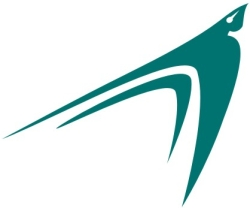 